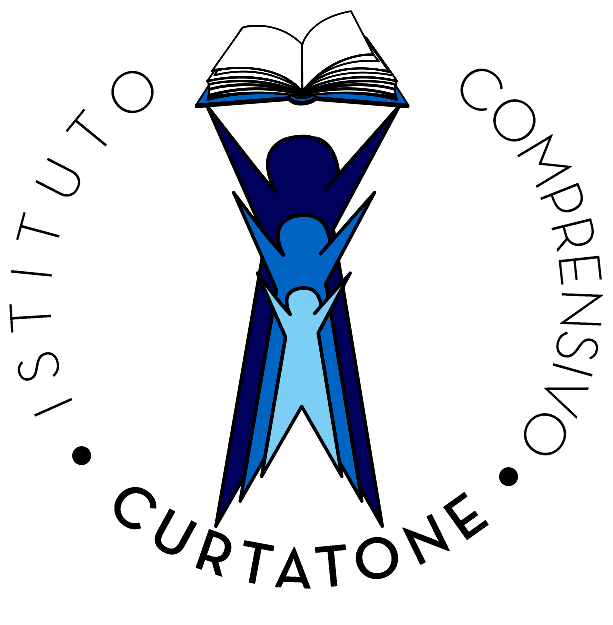 ISTITUTO COMPRENSIOVO DI CURTATONESostituzioni interne Scuola Primaria di ________________________ a.s.:__________________Il docente responsabileDATAORACLASSEDOCENTE SOSTITUITODOCENTE CHE SOSTITUISCEORA A PAGAMENTOFIRMA DEL DOCENTE CHE SOSTITUISCE